Утверждаю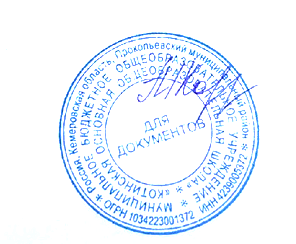 Директор МБОУ «Котинская ООШ______________И.А.Корнелюк«_11_»__сентября__2019 годПЛАН РАБОТЫ ПО ПРОФОРИЕНТАЦИИ МБОУ «Котинская основная общеобразовательная школа»2019-2020 учебный год№Название мероприятиякатегориясрокиответственные1Единый профориентационный день «Урок успеха: моя будущая профессия»1-902.09.19Отв.за проф.раб.2Создание Советов по профориентации учащихся1-912.09.19Зам по ВР, Отв.за проф.раб.3Подготовка и утверждение документов, регламентирующих выполнение Проекта «Сто дорог – одна моя» (положения, должностные/ функциональные обязанности, планы профориентационных мероприятий, др.)Сентябрь-октябрьЗам по ВР, кл. рук 1 кл.4Разработка рабочих программы реализации Проекта1 полугодиеЗам по ВР, кл. рук 1 кл.5Разработка педагогами в портфолио достижений раздела по профориентации и заполнение его учащимися1 полугодиеКлассные руководители67Диагностическое тестирование «Профессиональные намерения обучающихся»8-910.09.19Отв.за проф.раб.8Повышение квалификации педагогических работников в рамках проектов «Сто дорог – одна моя», «Билет в будущее»1 четвертьКл.рук 1 кл, кл рук 9 кл.9Беседа «Рынок труда. Самые востребованные профессии»927.09.19Кл.рук 9 кл.10Час общения «Психологические характеристики профессий»8-911.09.19Кл.рук 8 кл.11Участие в Фестивале профессий  в рамках федерального проекта «Билет в будущее»6-902.10.19Отв.за проф.раб.12Конкурс мультимедийных презентаций «Профессия моих родителей»5-9ноябрьклассные руководители13Оформление профориентационного стенда для учащихся и их родителей (законных представителей)До 10.11.19Отв.за проф.раб.14Единый областной день профориентации, посвященный Международному дню инвалидов1-929.11.19Отв.за проф.раб., классные руководители15Проведение мониторинга результативности реализации «дорожной карты» «Сто дорог – одна моя»Декабрь 2019Зам по ВР, кл. рук 1 кл.16Участие обучающихся в областном конкурсе «Профессия, которую я выбираю»5-913 января – 08 февраля 2020г.Отв.за проф.раб.,17Час общения «Профессии с большой перспективой»916.01.20Кл. рук 9 кл18Участие в семинаре – практикуме «Из опыта работы вхождения в долгосрочный профориентационный проект «Сто дорог – одна моя»24 – 29 февраля 2020гЗам по ВР, кл. рук 1 кл.19Участие в конкурсе профориентационных разделов и страниц на сайтах образовательных учреждениймарт 2020г.Зам по ВР,  Отв.за проф.раб.,20Областной день профориентации «Фестиваль профессий»8-919 марта 2020г.Отв.за проф.раб.21Ярмарка учебных мест «Куда пойти учиться»9Март – апрель 2020Классный руководитель 9 класса22Родительское собрание «Помощь семье в правильной профориентации ребенка»916.03.18Классный руководитель 9 класса23День выбора рабочей профессии1-914 – 17 апреля2020гОтв.за проф.раб.. Классные руководители24Единый день профориентации, посвященный Дню Победы1-906 - 08 мая 2020г.Отв.за проф.раб.. Классные руководители25Организация трудовой занятости подростков, временное трудоустройство несовершеннолетних8-9Июнь-август 2018директор26Участие обучающихся в профессиональных пробах на базе профессиональных образовательных организаций9В течение годаОтв.за проф.раб., классный руководитель 8, 9 класса27Участие школьников начального звена в реализации долгосрочного профориентационного проекта «Сто дорог – одна моя»1В течение годаЗам по ВР, кл.рук 1 класса28Реализация мероприятий в рамках муниципального проекта «Путевка в жизнь»1-9В течение годаЗам по ВР, кл.рук 1 класса29Участие в «Днях открытых дверей» ПОО9В течение годаклассный руководитель 9 класса30Встречи старшеклассников и их родителей с представителями ПОО9В течение годаЗам по ВР, классный руководитель 9 класса31Выездные и виртуальные экскурсии в учреждения социальной сферы района, на предприятия торговли и бытового обслуживания, сельскохозяйственные и промышленные предприятия1-9В течение годаКлассные руководители32Индивидуальные консультации родителей и учащихся об особенностях выбора профессии и профессиональном самоопределении учащихся9В течение годаЗам по ВР, классный руководитель 9 класса33Участие в вебинарах, семинарах, круглых столах, форумахВ течение годаЗам по ВР, отв. За проф. работу34Участие в тематических консультациях специалистов ЦПиПС ГБУ ДПО КРИРПОВ течение годаЗам по ВР, отв. За проф. работу35Участие педагогических работников, реализующих Проект «Сто дорог – одна моя» в профориентационных конкурсахВ течение годаЗам по ВР, отв. За проф. работу36Участие школьников-участников Проекта «Сто дорог – одна моя» в профориентационных конкурсах1В течение годаЗам по ВР, кл. рук 1 класса37Проведение мероприятий по реализации Проекта «Сто дорог – одна моя»  в рамках регионального и муниципального планов профориентационных мероприятий для учащихся (фестиваль профессий, дни выбора профессии, единые областные дни профориентации и т.д.)1В течение годаЗам по ВР, кл. рук 1 класса38Проведение профориетационных мероприятий для учащихся (классные часы, экскурсии, квесты, проектная деятельность, профессиональные пробы, др.)1-9В течение годаЗам по ВР, отв. За проф. работу39Проведение мероприятий для родителей (законных представителей) (родительские собрания, круглые столы, др.)1-9В течение годаЗам по ВР, отв. За проф. работу40Участие в  профильных сменах профориентационной направленности (лагеря дневного пребывания детей, лагеря труда и отдыха, муниципальный лагерь «Юность»)В течение годаЗам по ВР, отв. За проф. работу41Организация информационного освещения Проекта «Сто дорог – одна моя» в средствах массовой информации (сайт школы, социальные сети) В течение годаЗам по ВР, кл. рук 1 класса42Разработка информационных материалов для учащихся и их родителей (законных представителей) В течение годаЗам по ВР, отв. За проф. работу